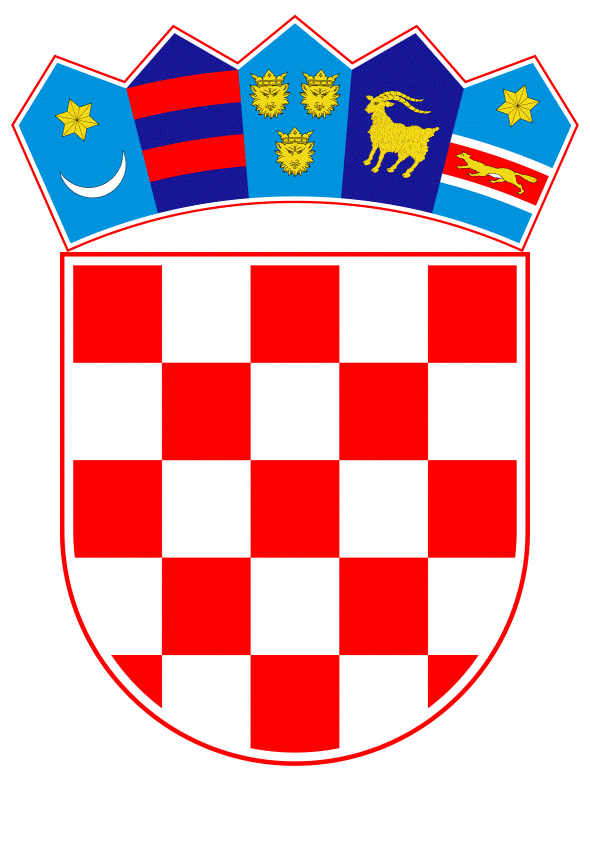 VLADA REPUBLIKE HRVATSKEZagreb, 2. svibnja 2019.______________________________________________________________________________________________________________________________________________________________________________________________________________________________P r i j e d l o gVLADA REPUBLIKE HRVATSKE Na temelju članka 31. stavka 2. Zakona o Vladi Republike Hrvatske (Narodne novine, br. 150/11, 119/14, 93/16 i 116/18) Vlada Republike Hrvatske je na sjednici održanoj ______________donijela O D L U K Uo sudjelovanju Republike Hrvatske u simulacijskoj vježbi upravljanja u krizama Organizacije Sjevernoatlantskog ugovora (CMX 19)I.	Republika Hrvatska sudjelovat će u simulacijskoj vježbi upravljanja u krizama Organizacije Sjevernoatlantskog ugovora (u daljnjem tekstu NATO) – CMX 19 (u daljnjem tekstu Vježba) koja će se održati u svibnju 2019. godine, a odvija se u državama članicama NATO-a, NATO strateškim zapovjedništvima i u sjedištu NATO-a u Bruxellesu. II.	Glavni cilj Vježbe na razini NATO-a je uvježbavanje procesa savezničkih konzultacija i kolektivnog odlučivanja u situacijama iz članaka 4. i 5. Sjevernoatlantskog ugovora, postavljenim u okvir hibridnog ratovanja. 	Ciljevi Vježbe na nacionalnoj razini su:podizanje svijesti strateške razine odlučivanja nadležnih tijela Republike Hrvatske o sustavima i procesima upravljanja u krizama u Republici Hrvatskoj i NATO-u stjecanje uvida u stanje nacionalnih sposobnosti i procedura odgovora na krize i njihovu komplementarnost s NATO proceduramauvježbavanje i validacija procedura donošenja odluka u situacijama kolektivne obrane i hibridnog ratovanja  validacija izrađenih elaborata o implementaciji Mjera odgovora na krize NATO-a u Republici Hrvatskoj.      	Vježba je simulacijske prirode i neće zahtijevati stvarno raspoređivanje snaga na terenu. III.	Vježba se u pravilu provodi po načelu „obučavaj se na isti način na koji bi se borio“ i Vježbu provode ustrojstvene jedinice i osobe koje bi postupale i u stvarnim situacijama na temelju stvarnih procedura. IV.	U pripremi i provedbi Vježbe sudjeluju: 	- Ured predsjednice Republike Hrvatske      - Ured predsjednika Vlade Republike Hrvatske	- Ministarstvo vanjskih i europskih poslova	- Ministarstvo obrane	- Ministarstvo unutarnjih poslova     - Ministarstvo financija	- Ministarstvo mora, prometa i infrastrukture	- Ministarstvo zdravstva     	- Ministarstvo gospodarstva, poduzetništva i obrta     - Ured Vijeća za nacionalnu sigurnost	- Sigurnosno-obavještajna agencija	- Zavod za sigurnost informacijskih sustava	- CARNET – Nacionalni CERT     - Državni hidrometeorološki zavod     - Stalno predstavništvo Republike Hrvatske pri Organizaciji Sjevernoatlantskog ugovora.V.   	Ministarstvo obrane koordinirat će pripremu i provedbu Vježbe na nacionalnoj razini.	Stalno predstavništvo Republike Hrvatske pri Organizaciji Sjevernoatlantskog ugovora zaduženo je za pripremu i provedbu Vježbe u sjedištu NATO-a u Bruxellesu u Kraljevini Belgiji. 	Ministarstvo obrane kao koordinator Vježbe može uputiti poziv za sudjelovanje u Vježbi Tajništvu Hrvatskoga sabora.	Po potrebi Ministarstvo obrane može zatražiti sudjelovanje u Vježbi i drugih državnih tijela.VI.	Radi pripreme i praćenja provedbe Vježbe formira se Nacionalna upravljačka skupina Vježbe. 	Čelnici državnih tijela iz točke IV. ove Odluke odredit će svoje predstavnike u Nacionalnoj upravljačkoj skupini i o tome pisanim putem izvijestiti Ministarstvo obrane, u roku od tri dana od dana stupanja na snagu ove Odluke. 	Čelnik Nacionalne upravljačke skupine bit će predstavnik Ministarstva obrane.	Nacionalna upravljačka skupina Vježbe izradit će uputu o provedbi Vježbe u Republici Hrvatskoj.VII.	Tijela iz točke IV. ove Odluke izradit će izvješće o sudjelovanju u Vježbi te ga dostaviti Ministarstvu obrane u roku od 15 dana od završetka Vježbe. 	Ministarstvo obrane objedinit će dostavljena izvješća te će objedinjeno izvješće s preporukama dostaviti tijelima iz točke IV. ove Odluke.	Izvješće o rezultatima i uspjehu Vježbe koje se dostavlja NATO-u pripremit će i dostaviti Ministarstvo obrane, u skladu s rokom definiranim NATO dokumentima o provedbi Vježbe. VIII.	Ova Odluka stupa na snagu danom donošenja.P R E D S J E D N I K mr. sc. Andrej PlenkovićO B R A Z L O Ž E NJ E	Prema Strateškom konceptu NATO-a, upravljanje u krizama (crisis management) jedna je od tri temeljne zadaće Saveza. Dostizanje i održavanje sposobnosti neophodnih za uspješno izvršavanje te zadaće postiže se, između ostalog, i godišnjim održavanjem simulacijske vježbe upravljanja u krizama (Crisis Management Exercise – CMX).	CMX je najveća simulacijska vježba NATO-a, kojom se uvježbavaju procedure upravljanja u krizama na strateškoj političkoj razini. Godišnje održavanje CMX vježbe osigurava značajnu platformu strateške razine za testiranje i validaciju postojećih i razvijajućih nacionalnih i savezničkih politika, koncepata i procedura u području upravljanja u krizama. 	Vježba se u najvećoj mogućoj mjeri provodi po načelu „obučavaj se na isti način na koji bi se borio“ što znači da vježbu provode osobe koje i u stvarnim situacijama provode slične postupke. 	S obzirom na to da je u vježbu uključeno civilno i vojno osoblje u državama članicama NATO-a, ove vježbe omogućuju nacionalnim tijelima nadležnim za upravljanje u kriznim situacijama upoznavanje s NATO procesima i procedurama, uvježbavanje nacionalnih procedura, stjecanje uvida u komplementarnost nacionalnih i NATO procedura i koncepata, kao i uočavanje eventualnih nedostataka nacionalnih sustava te slijedom toga izradu preporuka za postupanje.	Republika Hrvatska redovito sudjeluje u CMX vježbama te se iskustva stečena sudjelovanjem značajno koriste u unaprjeđenju nacionalnih rješenja vezanih za upravljanje u krizama, osobito kroz proces implementacije komponenata NATO sustava odgovora na krize u Republici Hrvatskoj. 	Budući da se radi o simulacijskoj vježbi, provedba vježbe CMX 19 neće zahtijevati dodatna financijska sredstva iz Državnog proračuna Republike Hrvatske za 2019. godinu.Predlagatelj:Ministarstvo obrane  Predmet:Prijedlog odluke o sudjelovanju Republike Hrvatske u simulacijskoj vježbi upravljanja u krizama Organizacije Sjevernoatlantskog ugovora (CMX 19) 